Publicado en Madrid el 22/01/2024 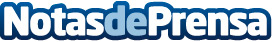 Tesis Doctorales Online se posiciona como una herramienta para hacer una tesis doctoralTesis Doctorales Online: calidad y profesionalidad en la impresión y encuadernación de tesis doctorales con más de 15 años de experiencia en el sectorDatos de contacto:DanielCEO964260063Nota de prensa publicada en: https://www.notasdeprensa.es/tesis-doctorales-online-se-posiciona-como-una Categorias: Nacional Educación E-Commerce Universidades http://www.notasdeprensa.es